CLIL content and language integrated learning        SUBJECT : Tourist guiding, 2nd gradeTheme : Asociace průvodců cestovního ruchu     Tourist guides association Czech Republic
CR Guides Association was founded in Autumn 2001 to be NGO (Non-Governmental Organization) of guides in tourist business. Its purpose is to associate skilled guides and tour guides accompanying the tours of both foreign and home visitors in our country, tours to other countries, local skilled guides and also those guiding at the historical monuments of our country. Members of the Association can be only skilled guides who can prove their qualification. Associated members can be  various types of educational institutions, travel agencies, tourist information centres, etc.
The purpose of the Association is in particular to protect the professional interests of its members, to enable the social contacts of the guides, to participate at the examinations qualifying the guides and follow up training, to apply all available tools to promote and introduce the services of its members.
CR Guides Association is the member of the Union of tourist business and since the year 2003 also of the World Federation of Guides Associations WFTGA and the Federation of European Guides Associations FEG. The president of CR Guides Association is PhDr. Stanislav Voleman http://www.asociacepruvodcu.cz/index.php?changelang=1
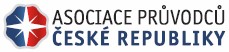 Match the following  English terms with  their Czech translation :CR Guides Associationexaminations qualifying the guidesNGOtourist business     to associateforeign and home visitorsUnion of tourist businesslocal skilled guidesto accompany the toursin particular to protectassociated memberWFTGAfollow up trainingtools to promote and introduce the servicesFEGSvětová organizace cestovního ruchuDoprovázet  zájezdyHájit konkrétně(co)Následné, navazující vzděláváníNástroje k propagaci a k zavádění služebPřidružení členovéMístní kvalifikovaní průvodciPodnikání v cestovním ruchuSdružovatKvalifikační zkoušky průvodcůAsociace průvodců cestovního ruchu ČRNevládní organizaceSvaz obchodu a cestovního ruchuFederace evropských asociací cest.ruchuDomácí a zahraniční návštěvníciThe purpose of the Association is in particular to protect (find and write 3 purposes)........................................................................................................................................................................................................................................................................................................................................................................................ Prepare for your schoolmatessome information about associated members partnersassociation board (number and positions)site anything else you find interesting about the Association